 INDICAÇÃO Nº 5276/2018Indica ao Poder Executivo Municipal, que efetue serviços de revitalização da camada asfáltica de Rua localizada no Parque Olaria.Excelentíssimo Senhor Prefeito Municipal, Nos termos do Art. 108 do Regimento Interno desta Casa de Leis, dirijo-me a Vossa Excelência para sugerir que, por intermédio do Setor competente, sejam efetuados serviços de revitalização da camada asfáltica da Rua Claudio Manoel da Costa, trecho correspondente a residência de número 585, Parque Olaria.Justificativa:		Funcionários do Departamento de Água e Esgoto estiveram no local para reparos de vazamento na rede, porém deixaram um enorme recorte na camada asfáltica, que vem gerando reclamações constantes, devido às avarias que provoca em veículos e consequentemente prejuízos financeiros.Plenário “Dr. Tancredo Neves”, em 28 de novembro de 2.018.Gustavo Bagnoli-vereador-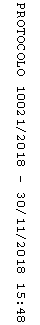 